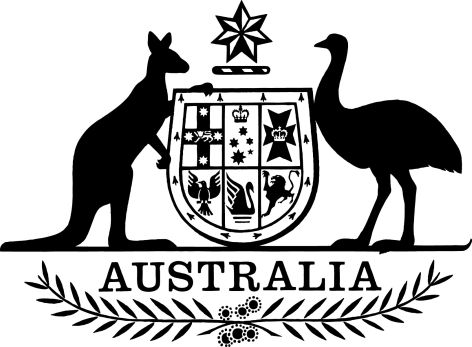 Broadcasting Services (Regional Commercial Radio - Specification of Period for Subsection 61CD(2)) Variation Instrument 2019 (No. 1)The Australian Communications and Media Authority makes this instrument under subsection 61CD(2) of the Broadcasting Services Act 1992.Dated: 28 November 2019Nerida O’Loughlin[signed]MemberJames Cameron[signed]Member/General ManagerAustralian Communications and Media Authority1  Name		This is the Broadcasting Services (Regional Commercial Radio - Specification of Period for Subsection 61CD(2)) Variation Instrument 2019 (No. 1).2  Commencement		This instrument commences at the start of the day after it is registered on the Federal Register of Legislation. Note:	The Federal Register of Legislation may be accessed free of charge at www.legislation.gov.au.3  Authority		This instrument is made under subsection 61CD(2) of the Broadcasting Services Act 1992.4  Amendments		The instrument that is specified in Schedule 1 is amended as set out in the applicable items in that Schedule. Schedule 1—AmendmentsBroadcasting Services (Regional Commercial Radio – Specification of Periods for Subsections 43C(1A) and 61CD(2)) Instrument 2012 (F2012L02471)[1] 	After subsection 5(2)Insert:(3)	The period under subsection 61CD(2) for the holder of a regional commercial radio broadcasting licence listed in column 2 of the table in Schedule 3 is the five week period commencing on the third Sunday in December.[2]	After Schedule 2 Insert:SCHEDULE 3Licences specified for the purposes of subsection 5(3) of this Instrument 1.SL 10250 – Lithgow RA12.SL 10279 – Lithgow RA1